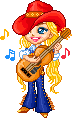 COUNTRY  DANCE  WESTERN                 ACADEMY1-8 R HEEL PUMPS FORWARD X2, COASTER STEP, L KICK FORWARD, L KICK SIDE, COASTER STEP 1&2       Poser talon D devant, léger hitch D, poser talon D devant 3&4       PD derrière, PG à côté du PD, PD devant 5-6         Kick PG devant, kick PG à G 7&8       PG derrière, PD à côté, PG devant 9-16 R SIDE POINT, 1/4 TURN R WITH R KICK FORWARD, COASTER STEP, FORWARD STOMP L WITH R SHOULDER PRESS, STOMP R FOOT BEHIND WITH R SHOULDER PRESS X2, R 1/2 TURN PIVOT on L WITH R HITCH FORWARD 1-2          Pointe PD à D, ¼ de tour à D et Kick PD devant 3&4        PD derrière, PG à côté PD, PD devant 5&          Stomp PG devant en poussant l'épaule vers l'avant 6&7&     Stomp PD derrière en poussant l'épaule vers l'avant x 2 8             ½ tour à D et Hitch PD devant Sur les comptes 5&6&7&, n'hésitez pas à simuler un mouvement de air guitare ! 17-24 WALK WALK, OUT OUT IN STEP FORWARD, 1/2 PIVOT TURN, 1/2 TURN, 1/4 TURN 1-2          Marche PD devant, marche PG devant &3&4     PD à D, PG à G, PD au centre, PG devant 5-6          PD devant, ½ tour à G 7-8          ½ tour à G et PD derrière, ¼ de tour à G et PG à G 25-32 R CROSS OVER, L SIDE STEP, CROSS BEHIND ROCK/RECOVER INTO SHOULDER SWAYS X3, 1/4 TURN L WITH L SHOULDER SWAY, R SCUFF FORWARD 1-2          Croiser PD devant PG, PG à G 3&4        Rock PD croisé derrière PG, reprendre appui sur PG, PG à G en balançant les épaules sur le côté D 5-6          Mettre le poids du corps à G en balançant les épaules sur le côté G, puis pdc à D en balançant les                             épaules sur le côté D 7-8          ¼ de tour à G et pdc sur PG, en balançant les épaules, scuff PD devant TAG: à la fin du 12ème mur (qui commence à 9,00 et se termine à 12,00 ) , ajouter les 4 temps suivants : 1             croiser PD devant PG, 2-3-4     dérouler ¾ de tour à G (3,00) et reprendre la danse au début